For the purpose of national external moderation:only six WORD templates are required where availablesamples are not required to be randomly selectedthere should be one each of N, A, M, E and up to 2 othersdescriptions of evidence and explanations of judgements are not required for all other students, and a spreadsheet may be used.			Alternative Evidence Gathering Template – Internal AssessmentAlternative Evidence Gathering Template – Internal AssessmentAlternative Evidence Gathering Template – Internal AssessmentAlternative Evidence Gathering Template – Internal AssessmentAlternative Evidence Gathering Template – Internal AssessmentAlternative Evidence Gathering Template – Internal AssessmentAlternative Evidence Gathering Template – Internal AssessmentAlternative Evidence Gathering Template – Internal AssessmentAlternative Evidence Gathering Template – Internal AssessmentAlternative Evidence Gathering Template – Internal AssessmentAlternative Evidence Gathering Template – Internal AssessmentAlternative Evidence Gathering Template – Internal AssessmentAlternative Evidence Gathering Template – Internal AssessmentAlternative Evidence Gathering Template – Internal AssessmentAlternative Evidence Gathering Template – Internal AssessmentAlternative Evidence Gathering Template – Internal Assessment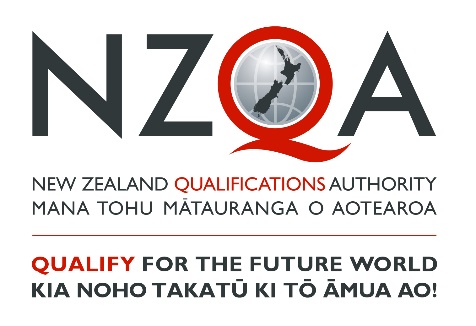 These templates must only be used to record student achievement and report results where remote assessment is the only practical option and the collection of direct assessment evidence from students has not been at all possible. ‘Alternative Evidence’ is student evidence for internally assessed standards that has been seen or heard within the teaching and learning programme. These templates do not signal a reduction in what is accepted for each grade, but rather a means of summarising evidence for reporting. These templates must be viewed in conjunction with the standard and assessment advice forwarded to schools to ensure that valid, credible and reliable assessment and learning has occurred before the standard is awarded. While physical evidence of student work does not need to be attached, the assessor decisions made must also be verified internally before reporting results.These templates must only be used to record student achievement and report results where remote assessment is the only practical option and the collection of direct assessment evidence from students has not been at all possible. ‘Alternative Evidence’ is student evidence for internally assessed standards that has been seen or heard within the teaching and learning programme. These templates do not signal a reduction in what is accepted for each grade, but rather a means of summarising evidence for reporting. These templates must be viewed in conjunction with the standard and assessment advice forwarded to schools to ensure that valid, credible and reliable assessment and learning has occurred before the standard is awarded. While physical evidence of student work does not need to be attached, the assessor decisions made must also be verified internally before reporting results.These templates must only be used to record student achievement and report results where remote assessment is the only practical option and the collection of direct assessment evidence from students has not been at all possible. ‘Alternative Evidence’ is student evidence for internally assessed standards that has been seen or heard within the teaching and learning programme. These templates do not signal a reduction in what is accepted for each grade, but rather a means of summarising evidence for reporting. These templates must be viewed in conjunction with the standard and assessment advice forwarded to schools to ensure that valid, credible and reliable assessment and learning has occurred before the standard is awarded. While physical evidence of student work does not need to be attached, the assessor decisions made must also be verified internally before reporting results.These templates must only be used to record student achievement and report results where remote assessment is the only practical option and the collection of direct assessment evidence from students has not been at all possible. ‘Alternative Evidence’ is student evidence for internally assessed standards that has been seen or heard within the teaching and learning programme. These templates do not signal a reduction in what is accepted for each grade, but rather a means of summarising evidence for reporting. These templates must be viewed in conjunction with the standard and assessment advice forwarded to schools to ensure that valid, credible and reliable assessment and learning has occurred before the standard is awarded. While physical evidence of student work does not need to be attached, the assessor decisions made must also be verified internally before reporting results.These templates must only be used to record student achievement and report results where remote assessment is the only practical option and the collection of direct assessment evidence from students has not been at all possible. ‘Alternative Evidence’ is student evidence for internally assessed standards that has been seen or heard within the teaching and learning programme. These templates do not signal a reduction in what is accepted for each grade, but rather a means of summarising evidence for reporting. These templates must be viewed in conjunction with the standard and assessment advice forwarded to schools to ensure that valid, credible and reliable assessment and learning has occurred before the standard is awarded. While physical evidence of student work does not need to be attached, the assessor decisions made must also be verified internally before reporting results.These templates must only be used to record student achievement and report results where remote assessment is the only practical option and the collection of direct assessment evidence from students has not been at all possible. ‘Alternative Evidence’ is student evidence for internally assessed standards that has been seen or heard within the teaching and learning programme. These templates do not signal a reduction in what is accepted for each grade, but rather a means of summarising evidence for reporting. These templates must be viewed in conjunction with the standard and assessment advice forwarded to schools to ensure that valid, credible and reliable assessment and learning has occurred before the standard is awarded. While physical evidence of student work does not need to be attached, the assessor decisions made must also be verified internally before reporting results.These templates must only be used to record student achievement and report results where remote assessment is the only practical option and the collection of direct assessment evidence from students has not been at all possible. ‘Alternative Evidence’ is student evidence for internally assessed standards that has been seen or heard within the teaching and learning programme. These templates do not signal a reduction in what is accepted for each grade, but rather a means of summarising evidence for reporting. These templates must be viewed in conjunction with the standard and assessment advice forwarded to schools to ensure that valid, credible and reliable assessment and learning has occurred before the standard is awarded. While physical evidence of student work does not need to be attached, the assessor decisions made must also be verified internally before reporting results.These templates must only be used to record student achievement and report results where remote assessment is the only practical option and the collection of direct assessment evidence from students has not been at all possible. ‘Alternative Evidence’ is student evidence for internally assessed standards that has been seen or heard within the teaching and learning programme. These templates do not signal a reduction in what is accepted for each grade, but rather a means of summarising evidence for reporting. These templates must be viewed in conjunction with the standard and assessment advice forwarded to schools to ensure that valid, credible and reliable assessment and learning has occurred before the standard is awarded. While physical evidence of student work does not need to be attached, the assessor decisions made must also be verified internally before reporting results.These templates must only be used to record student achievement and report results where remote assessment is the only practical option and the collection of direct assessment evidence from students has not been at all possible. ‘Alternative Evidence’ is student evidence for internally assessed standards that has been seen or heard within the teaching and learning programme. These templates do not signal a reduction in what is accepted for each grade, but rather a means of summarising evidence for reporting. These templates must be viewed in conjunction with the standard and assessment advice forwarded to schools to ensure that valid, credible and reliable assessment and learning has occurred before the standard is awarded. While physical evidence of student work does not need to be attached, the assessor decisions made must also be verified internally before reporting results.These templates must only be used to record student achievement and report results where remote assessment is the only practical option and the collection of direct assessment evidence from students has not been at all possible. ‘Alternative Evidence’ is student evidence for internally assessed standards that has been seen or heard within the teaching and learning programme. These templates do not signal a reduction in what is accepted for each grade, but rather a means of summarising evidence for reporting. These templates must be viewed in conjunction with the standard and assessment advice forwarded to schools to ensure that valid, credible and reliable assessment and learning has occurred before the standard is awarded. While physical evidence of student work does not need to be attached, the assessor decisions made must also be verified internally before reporting results.These templates must only be used to record student achievement and report results where remote assessment is the only practical option and the collection of direct assessment evidence from students has not been at all possible. ‘Alternative Evidence’ is student evidence for internally assessed standards that has been seen or heard within the teaching and learning programme. These templates do not signal a reduction in what is accepted for each grade, but rather a means of summarising evidence for reporting. These templates must be viewed in conjunction with the standard and assessment advice forwarded to schools to ensure that valid, credible and reliable assessment and learning has occurred before the standard is awarded. While physical evidence of student work does not need to be attached, the assessor decisions made must also be verified internally before reporting results.These templates must only be used to record student achievement and report results where remote assessment is the only practical option and the collection of direct assessment evidence from students has not been at all possible. ‘Alternative Evidence’ is student evidence for internally assessed standards that has been seen or heard within the teaching and learning programme. These templates do not signal a reduction in what is accepted for each grade, but rather a means of summarising evidence for reporting. These templates must be viewed in conjunction with the standard and assessment advice forwarded to schools to ensure that valid, credible and reliable assessment and learning has occurred before the standard is awarded. While physical evidence of student work does not need to be attached, the assessor decisions made must also be verified internally before reporting results.These templates must only be used to record student achievement and report results where remote assessment is the only practical option and the collection of direct assessment evidence from students has not been at all possible. ‘Alternative Evidence’ is student evidence for internally assessed standards that has been seen or heard within the teaching and learning programme. These templates do not signal a reduction in what is accepted for each grade, but rather a means of summarising evidence for reporting. These templates must be viewed in conjunction with the standard and assessment advice forwarded to schools to ensure that valid, credible and reliable assessment and learning has occurred before the standard is awarded. While physical evidence of student work does not need to be attached, the assessor decisions made must also be verified internally before reporting results.These templates must only be used to record student achievement and report results where remote assessment is the only practical option and the collection of direct assessment evidence from students has not been at all possible. ‘Alternative Evidence’ is student evidence for internally assessed standards that has been seen or heard within the teaching and learning programme. These templates do not signal a reduction in what is accepted for each grade, but rather a means of summarising evidence for reporting. These templates must be viewed in conjunction with the standard and assessment advice forwarded to schools to ensure that valid, credible and reliable assessment and learning has occurred before the standard is awarded. While physical evidence of student work does not need to be attached, the assessor decisions made must also be verified internally before reporting results.These templates must only be used to record student achievement and report results where remote assessment is the only practical option and the collection of direct assessment evidence from students has not been at all possible. ‘Alternative Evidence’ is student evidence for internally assessed standards that has been seen or heard within the teaching and learning programme. These templates do not signal a reduction in what is accepted for each grade, but rather a means of summarising evidence for reporting. These templates must be viewed in conjunction with the standard and assessment advice forwarded to schools to ensure that valid, credible and reliable assessment and learning has occurred before the standard is awarded. While physical evidence of student work does not need to be attached, the assessor decisions made must also be verified internally before reporting results.These templates must only be used to record student achievement and report results where remote assessment is the only practical option and the collection of direct assessment evidence from students has not been at all possible. ‘Alternative Evidence’ is student evidence for internally assessed standards that has been seen or heard within the teaching and learning programme. These templates do not signal a reduction in what is accepted for each grade, but rather a means of summarising evidence for reporting. These templates must be viewed in conjunction with the standard and assessment advice forwarded to schools to ensure that valid, credible and reliable assessment and learning has occurred before the standard is awarded. While physical evidence of student work does not need to be attached, the assessor decisions made must also be verified internally before reporting results.Student IDStudent IDStudent 1Student 1Student 1Student 1Student 1Student 1Student 1Student 1Student 1Student 1Student 1SubjectNgā Toi – Toi ataata Ngā Toi – Toi ataata Level1NotesNotesStandard No.91713 91713 Version1Standard TitleStandard TitleTe whakamahi i te reo toi o ngā toi ataata Te whakamahi i te reo toi o ngā toi ataata Te whakamahi i te reo toi o ngā toi ataata Te whakamahi i te reo toi o ngā toi ataata Te whakamahi i te reo toi o ngā toi ataata Te whakamahi i te reo toi o ngā toi ataata Te whakamahi i te reo toi o ngā toi ataata Te whakamahi i te reo toi o ngā toi ataata Te whakamahi i te reo toi o ngā toi ataata Te whakamahi i te reo toi o ngā toi ataata Te whakamahi i te reo toi o ngā toi ataata Te whakamahi i te reo toi o ngā toi ataata Te whakamahi i te reo toi o ngā toi ataata Te whakamahi i te reo toi o ngā toi ataata Credits4AchievedAchievedAchievedAchievedAchievedAchievedAchievedAchievedAchievedMeritMeritMeritMeritMeritMeritExcellenceExcellenceExcellenceKa whakamahi i te reo toi o ngā toi ataata ki te whakaatu i ngā māramatanga toi e hāngai ana ki te kaupapa. Ka whakamahi i te reo toi o ngā toi ataata ki te whakaatu i ngā māramatanga toi e hāngai ana ki te kaupapa. Ka whakamahi i te reo toi o ngā toi ataata ki te whakaatu i ngā māramatanga toi e hāngai ana ki te kaupapa. Ka whakamahi i te reo toi o ngā toi ataata ki te whakaatu i ngā māramatanga toi e hāngai ana ki te kaupapa. Ka whakamahi i te reo toi o ngā toi ataata ki te whakaatu i ngā māramatanga toi e hāngai ana ki te kaupapa. Ka whakamahi i te reo toi o ngā toi ataata ki te whakaatu i ngā māramatanga toi e hāngai ana ki te kaupapa. Ka whakamahi i te reo toi o ngā toi ataata ki te whakaatu i ngā māramatanga toi e hāngai ana ki te kaupapa. Ka whakamahi i te reo toi o ngā toi ataata ki te whakaatu i ngā māramatanga toi e hāngai ana ki te kaupapa. Ka whakamahi i te reo toi o ngā toi ataata ki te whakaatu i ngā māramatanga toi e hāngai ana ki te kaupapa. Ka whakawhānui i te puna reo toi o ngā toi ataata kia pai ai te whakamārama i tētahi kaupapa. Ka tuawhiti te reo toi o ngā toi ataata kia mārama ai te whakapuaki whakaaro. Ka whakawhānui i te puna reo toi o ngā toi ataata kia pai ai te whakamārama i tētahi kaupapa. Ka tuawhiti te reo toi o ngā toi ataata kia mārama ai te whakapuaki whakaaro. Ka whakawhānui i te puna reo toi o ngā toi ataata kia pai ai te whakamārama i tētahi kaupapa. Ka tuawhiti te reo toi o ngā toi ataata kia mārama ai te whakapuaki whakaaro. Ka whakawhānui i te puna reo toi o ngā toi ataata kia pai ai te whakamārama i tētahi kaupapa. Ka tuawhiti te reo toi o ngā toi ataata kia mārama ai te whakapuaki whakaaro. Ka whakawhānui i te puna reo toi o ngā toi ataata kia pai ai te whakamārama i tētahi kaupapa. Ka tuawhiti te reo toi o ngā toi ataata kia mārama ai te whakapuaki whakaaro. Ka whakawhānui i te puna reo toi o ngā toi ataata kia pai ai te whakamārama i tētahi kaupapa. Ka tuawhiti te reo toi o ngā toi ataata kia mārama ai te whakapuaki whakaaro. Ka whakamahi i te reo toi o ngā toi ataata hei whakamārama i ngā kaupapa huhua noa. Ka puta ngā taha rerehua kia rere pai ai ngā mahi toi. Ka tau te whakamārama i ngā momo pūkenga, ngā huānga, me ngā tukanga o ngā toi ataata. Ka whakamahi i te reo toi o ngā toi ataata hei whakamārama i ngā kaupapa huhua noa. Ka puta ngā taha rerehua kia rere pai ai ngā mahi toi. Ka tau te whakamārama i ngā momo pūkenga, ngā huānga, me ngā tukanga o ngā toi ataata. Ka whakamahi i te reo toi o ngā toi ataata hei whakamārama i ngā kaupapa huhua noa. Ka puta ngā taha rerehua kia rere pai ai ngā mahi toi. Ka tau te whakamārama i ngā momo pūkenga, ngā huānga, me ngā tukanga o ngā toi ataata. Key requirements (list):Key requirements (list):Key requirements (list):Key requirements (list):Key requirements (list):Key requirements (list):AAAMMMEDescribe or attach the evidence considered. 	Describe or attach the evidence considered. 	Describe or attach the evidence considered. 	Explain how the judgement was made.Explain how the judgement was made.Ka kōwhiri i tētahi kaupapa toi hei whakamahi i te reo toi. Ka kōwhiri i tētahi kaupapa toi hei whakamahi i te reo toi. Ka kōwhiri i tētahi kaupapa toi hei whakamahi i te reo toi. Ka kōwhiri i tētahi kaupapa toi hei whakamahi i te reo toi. Ka kōwhiri i tētahi kaupapa toi hei whakamahi i te reo toi. Ka kōwhiri i tētahi kaupapa toi hei whakamahi i te reo toi. Ka rangahau i ngā tikanga toi, arā, ko te takenga mai, o te mahinga toi kia mārama ai ki te reo toi o te kaupapa. Ka rangahau i ngā tikanga toi, arā, ko te takenga mai, o te mahinga toi kia mārama ai ki te reo toi o te kaupapa. Ka rangahau i ngā tikanga toi, arā, ko te takenga mai, o te mahinga toi kia mārama ai ki te reo toi o te kaupapa. Ka rangahau i ngā tikanga toi, arā, ko te takenga mai, o te mahinga toi kia mārama ai ki te reo toi o te kaupapa. Ka rangahau i ngā tikanga toi, arā, ko te takenga mai, o te mahinga toi kia mārama ai ki te reo toi o te kaupapa. Ka rangahau i ngā tikanga toi, arā, ko te takenga mai, o te mahinga toi kia mārama ai ki te reo toi o te kaupapa. Ka whakawhānui i te puna reo toi i roto i ngā āhuatanga matua, arā, ngā kōrero tuku iho me ngā tikanga toi i whakamahi, pēnei i ngā pūkenga toi, ngā tukanga toi, ngā rawa, ngā huānga toi hoki o te mahinga toi. Ka whakawhānui i te puna reo toi i roto i ngā āhuatanga matua, arā, ngā kōrero tuku iho me ngā tikanga toi i whakamahi, pēnei i ngā pūkenga toi, ngā tukanga toi, ngā rawa, ngā huānga toi hoki o te mahinga toi. Ka whakawhānui i te puna reo toi i roto i ngā āhuatanga matua, arā, ngā kōrero tuku iho me ngā tikanga toi i whakamahi, pēnei i ngā pūkenga toi, ngā tukanga toi, ngā rawa, ngā huānga toi hoki o te mahinga toi. Ka whakawhānui i te puna reo toi i roto i ngā āhuatanga matua, arā, ngā kōrero tuku iho me ngā tikanga toi i whakamahi, pēnei i ngā pūkenga toi, ngā tukanga toi, ngā rawa, ngā huānga toi hoki o te mahinga toi. Ka whakawhānui i te puna reo toi i roto i ngā āhuatanga matua, arā, ngā kōrero tuku iho me ngā tikanga toi i whakamahi, pēnei i ngā pūkenga toi, ngā tukanga toi, ngā rawa, ngā huānga toi hoki o te mahinga toi. Ka whakawhānui i te puna reo toi i roto i ngā āhuatanga matua, arā, ngā kōrero tuku iho me ngā tikanga toi i whakamahi, pēnei i ngā pūkenga toi, ngā tukanga toi, ngā rawa, ngā huānga toi hoki o te mahinga toi. Ka whakamārama i te mahi i te reo toi, arā, kia puta te kounga o ngā whakaaro mō ngā tikanga toi e hāngai ana ki te kaupapa toi. Ka whakamārama i te mahi i te reo toi, arā, kia puta te kounga o ngā whakaaro mō ngā tikanga toi e hāngai ana ki te kaupapa toi. Ka whakamārama i te mahi i te reo toi, arā, kia puta te kounga o ngā whakaaro mō ngā tikanga toi e hāngai ana ki te kaupapa toi. Ka whakamārama i te mahi i te reo toi, arā, kia puta te kounga o ngā whakaaro mō ngā tikanga toi e hāngai ana ki te kaupapa toi. Ka whakamārama i te mahi i te reo toi, arā, kia puta te kounga o ngā whakaaro mō ngā tikanga toi e hāngai ana ki te kaupapa toi. Ka whakamārama i te mahi i te reo toi, arā, kia puta te kounga o ngā whakaaro mō ngā tikanga toi e hāngai ana ki te kaupapa toi. Ka whakamahi i te reo toi kia whakamārama i ngā āhuatanga toi, arā, i ngā tukanga, i ngā rawa, i ngā pūkenga toi me ngā whakapapa toi kia puta mai te taha rerehua i te kaupapa. Ka whakamahi i te reo toi kia whakamārama i ngā āhuatanga toi, arā, i ngā tukanga, i ngā rawa, i ngā pūkenga toi me ngā whakapapa toi kia puta mai te taha rerehua i te kaupapa. Ka whakamahi i te reo toi kia whakamārama i ngā āhuatanga toi, arā, i ngā tukanga, i ngā rawa, i ngā pūkenga toi me ngā whakapapa toi kia puta mai te taha rerehua i te kaupapa. Ka whakamahi i te reo toi kia whakamārama i ngā āhuatanga toi, arā, i ngā tukanga, i ngā rawa, i ngā pūkenga toi me ngā whakapapa toi kia puta mai te taha rerehua i te kaupapa. Ka whakamahi i te reo toi kia whakamārama i ngā āhuatanga toi, arā, i ngā tukanga, i ngā rawa, i ngā pūkenga toi me ngā whakapapa toi kia puta mai te taha rerehua i te kaupapa. Ka whakamahi i te reo toi kia whakamārama i ngā āhuatanga toi, arā, i ngā tukanga, i ngā rawa, i ngā pūkenga toi me ngā whakapapa toi kia puta mai te taha rerehua i te kaupapa. Ka whakaatu te reo toi i te māramatanga ki ngā āhuatanga matua o te mahinga toi. Ka whakaatu te reo toi i te māramatanga ki ngā āhuatanga matua o te mahinga toi. Ka whakaatu te reo toi i te māramatanga ki ngā āhuatanga matua o te mahinga toi. Ka whakaatu te reo toi i te māramatanga ki ngā āhuatanga matua o te mahinga toi. Ka whakaatu te reo toi i te māramatanga ki ngā āhuatanga matua o te mahinga toi. Ka whakaatu te reo toi i te māramatanga ki ngā āhuatanga matua o te mahinga toi. Sufficiency statementSufficiency statementSufficiency statementSufficiency statementSufficiency statementSufficiency statementSufficiency statementSufficiency statementSufficiency statementSufficiency statementSufficiency statementSufficiency statementSufficiency statementInternal Verification Internal Verification Internal Verification Internal Verification Internal Verification AchievementAll of A is required All of A is required All of A is required All of A is required All of A is required All of A is required All of A is required All of A is required All of A is required All of A is required All of A is required All of A is required Assessor:                                              Date: 	Assessor:                                              Date: 	Assessor:                                              Date: 	Assessor:                                              Date: 	Assessor:                                              Date: 	MeritAll of A and M is required All of A and M is required All of A and M is required All of A and M is required All of A and M is required All of A and M is required All of A and M is required All of A and M is required All of A and M is required All of A and M is required All of A and M is required All of A and M is required Verifier:                                                  Date: 	Verifier:                                                  Date: 	Verifier:                                                  Date: 	Verifier:                                                  Date: 	Verifier:                                                  Date: 	ExcellenceAll of A, M and E is required All of A, M and E is required All of A, M and E is required All of A, M and E is required All of A, M and E is required All of A, M and E is required All of A, M and E is required All of A, M and E is required All of A, M and E is required All of A, M and E is required All of A, M and E is required All of A, M and E is required Verifier’s school: 	Verifier’s school: 	Verifier’s school: 	Verifier’s school: 	Verifier’s school: 	MARK OVERALL GRADEMARK OVERALL GRADEMARK OVERALL GRADEN A A A A M M M E E Comments: 	Comments: 	Comments: 	Comments: 	Comments: 	